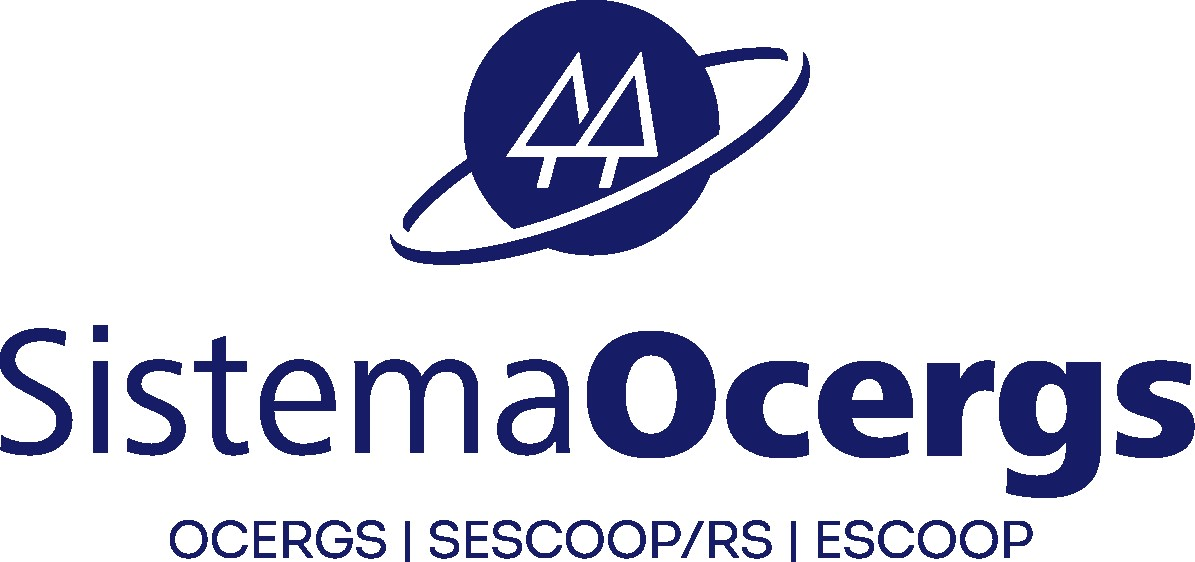 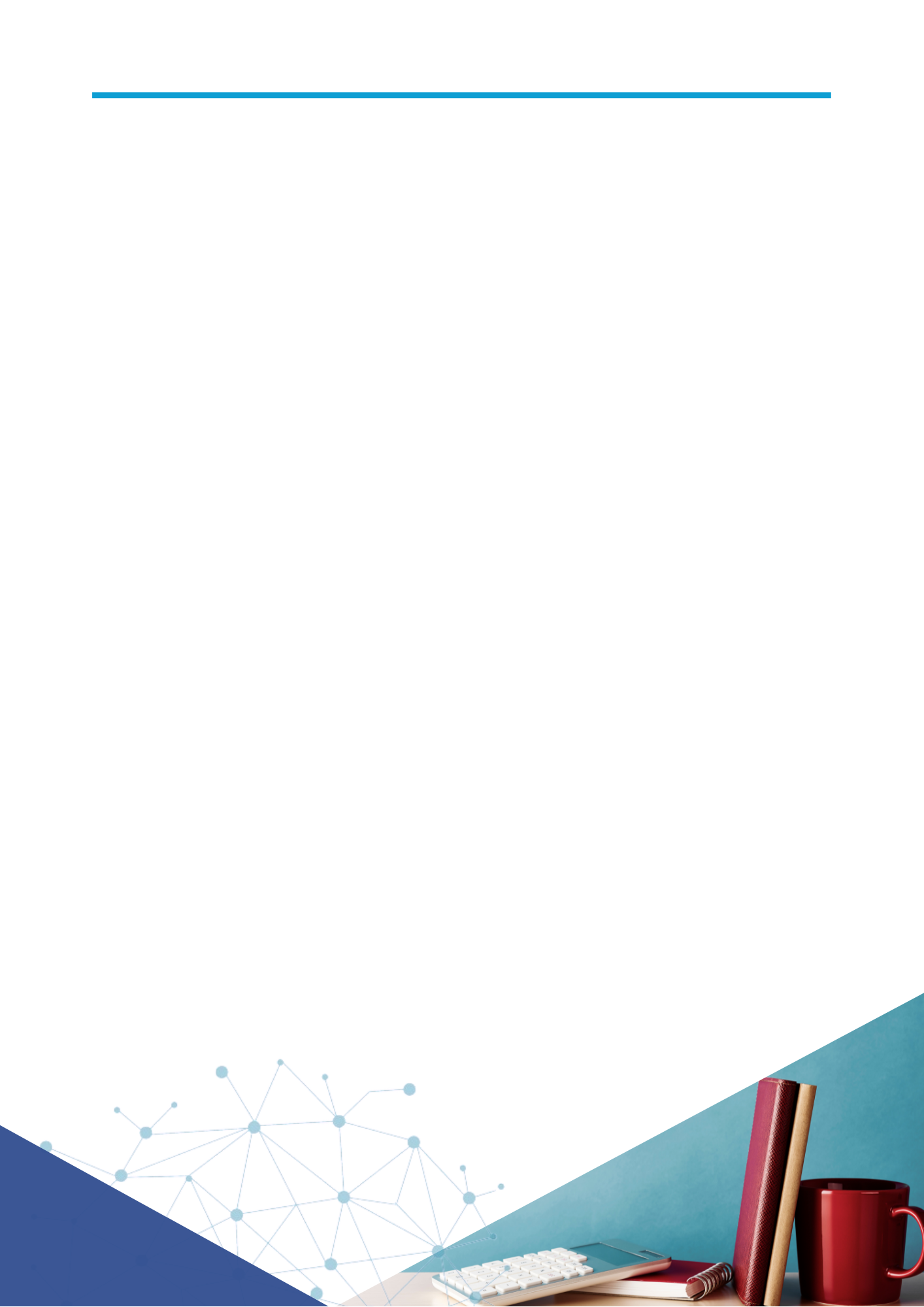 RETIFICAÇÃO DO COMUNICADO 01VAGAS: AN02 E AN03PROCESSO SELETIVO SESCOOP/RS – 03/202301/12/2023www.fapetec.org -> Processos Seletivos A Unidade Estadual de Aprendizagem do Cooperativismo do Estado do Rio Grande do Sul – SESCOOP/RS, assessorado pela Fundação de Apoio a Pesquisa, Tecnologia e Cultura – FAPETEC, torna público a retificação do Comunicado 01 do Processo Seletivo nº 03/2023 destinado a recrutar e selecionar profissionais para provimento de vaga e formação de cadastro reserva para Analista para atuar no SESCOOP/RS, na cidade de Porto Alegre/RS, conforme segue:As informações das vagas são as estabelecidas a seguir:Onde se lê:Leia-se: